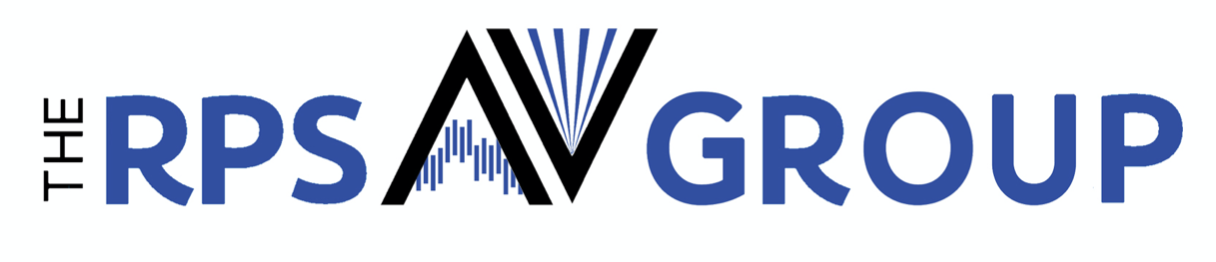 Royal Photographic SocietyAudio Visual Group Annual General Meeting – 1st October 2022Secretary ReportMuch of my RPS time this year was spent being part of the organising team for the Royal Photographic Society National Audio Visual Championship which was held in Leeds in September. To have been able to help in the way I did was a delight and privilege for me and I thank both Alastair Taylor and Malcolm Imhoff for having me by their sides. I did not realise just how much work, care and worry that goes into arranging an event such as this, but I have to say that it was a thoroughly enjoyable time. There are so many more people who work really hard on this event both in front and behind the scenes. They know who they are and I thank them so much. This was the first major AV event that was held as a face-to-face meeting since before the Covid pandemic and a big relief was gained when so many of you entered AVs and booked your places to be there. Audio Visual was always intended to be shown on a projection screen accompanied by good sound. And although as appreciative as we were of Zoom in the darkest days of the pandemic, let’s be honest, AVs never really looked great on it. I hope now as Covid becomes the “norm” with the vaccines which we are offered we are now all able to learn to live with it as we do with other viruses and the showing of serious AVs on Zoom are a thing of the past for good. I think my role as Secretary for our group has been made somewhat easier than it was for my predecessors. I enjoy being part of the AV Group Committee and if permitted I look forward to next year and remaining part of it.Keith Watson Secretary – RPS AV Group